Year 6 Music: Music of War: Autumn OneYear 6 Music: Music of War: Autumn OneYear 6 Music: Music of War: Autumn OneYear 6 Music: Music of War: Autumn OneWhat should I already know?What I am learning Key VocabularyKey VocabularyI understand stories, traditions and history of music that I am listening to. I know the difference between different dynamic markings like fortissimo, pianissimo, mezzo forte and mezzo piano.I understand how triads are formed and can play them on tuned percussion. I can sing a broad range of songs from an extended repertoire.I can improvise on non-Western scales over a groove.I can compose melodies made from pairs of phrases in C major or A minor. I can play melodies on tuned percussion /melodic instruments following staff notation.I understand the importance of music during war and its many purposes.I can make thoughtful comments about a piece of music using musical terminology.I understand how tempo and keeping the beat was crucial to soldiers.I can identify instruments used in a piece of music and understand their purpose and effect.I can sing in parts and rounds with growing confidence and accuracy.I can create an effective accompaniment to a song using tuned instruments.I can play a part in an ensemble performance, rehearse and make improvements.PurposeFor what reason a piece of music is written: entertainment, morale boosting, remembrance, reflectionI understand stories, traditions and history of music that I am listening to. I know the difference between different dynamic markings like fortissimo, pianissimo, mezzo forte and mezzo piano.I understand how triads are formed and can play them on tuned percussion. I can sing a broad range of songs from an extended repertoire.I can improvise on non-Western scales over a groove.I can compose melodies made from pairs of phrases in C major or A minor. I can play melodies on tuned percussion /melodic instruments following staff notation.I understand the importance of music during war and its many purposes.I can make thoughtful comments about a piece of music using musical terminology.I understand how tempo and keeping the beat was crucial to soldiers.I can identify instruments used in a piece of music and understand their purpose and effect.I can sing in parts and rounds with growing confidence and accuracy.I can create an effective accompaniment to a song using tuned instruments.I can play a part in an ensemble performance, rehearse and make improvements.ConsonantNotes that sound nice when played together. I understand stories, traditions and history of music that I am listening to. I know the difference between different dynamic markings like fortissimo, pianissimo, mezzo forte and mezzo piano.I understand how triads are formed and can play them on tuned percussion. I can sing a broad range of songs from an extended repertoire.I can improvise on non-Western scales over a groove.I can compose melodies made from pairs of phrases in C major or A minor. I can play melodies on tuned percussion /melodic instruments following staff notation.I understand the importance of music during war and its many purposes.I can make thoughtful comments about a piece of music using musical terminology.I understand how tempo and keeping the beat was crucial to soldiers.I can identify instruments used in a piece of music and understand their purpose and effect.I can sing in parts and rounds with growing confidence and accuracy.I can create an effective accompaniment to a song using tuned instruments.I can play a part in an ensemble performance, rehearse and make improvements.DissonantNotes that clash or sound uncomfortable when played togetherI understand stories, traditions and history of music that I am listening to. I know the difference between different dynamic markings like fortissimo, pianissimo, mezzo forte and mezzo piano.I understand how triads are formed and can play them on tuned percussion. I can sing a broad range of songs from an extended repertoire.I can improvise on non-Western scales over a groove.I can compose melodies made from pairs of phrases in C major or A minor. I can play melodies on tuned percussion /melodic instruments following staff notation.I understand the importance of music during war and its many purposes.I can make thoughtful comments about a piece of music using musical terminology.I understand how tempo and keeping the beat was crucial to soldiers.I can identify instruments used in a piece of music and understand their purpose and effect.I can sing in parts and rounds with growing confidence and accuracy.I can create an effective accompaniment to a song using tuned instruments.I can play a part in an ensemble performance, rehearse and make improvements.FanfareA piece of music usually played by brass instruments to announce something important. I understand stories, traditions and history of music that I am listening to. I know the difference between different dynamic markings like fortissimo, pianissimo, mezzo forte and mezzo piano.I understand how triads are formed and can play them on tuned percussion. I can sing a broad range of songs from an extended repertoire.I can improvise on non-Western scales over a groove.I can compose melodies made from pairs of phrases in C major or A minor. I can play melodies on tuned percussion /melodic instruments following staff notation.I understand the importance of music during war and its many purposes.I can make thoughtful comments about a piece of music using musical terminology.I understand how tempo and keeping the beat was crucial to soldiers.I can identify instruments used in a piece of music and understand their purpose and effect.I can sing in parts and rounds with growing confidence and accuracy.I can create an effective accompaniment to a song using tuned instruments.I can play a part in an ensemble performance, rehearse and make improvements.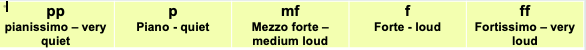 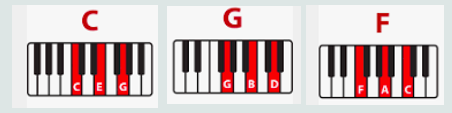 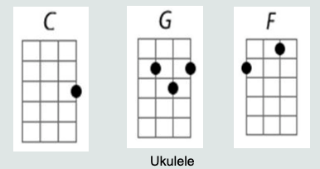 